МБОУ лицей г. ЛобняМетодическая разработкаТема разработки: Проблемное обучение на уроках историиАвтор: Варава Артем Олеговичучитель истории и обществознания МБОУ лицей г. ЛобняЛобня 2021Содержание:Введение…………………….………………….………………….…………………3Классификация уроков истории и роль учителя в проблемном обучении………5Краткий конспект урока………………….………………….………………….…..6Заключение………………….………………….………………….………………...8Список литературы…………….……………………….……………………….…..9Приложения…………….……………………….……………………….………….10ВведениеВ основе ФГОСа второго поколения системно- деятельностный подход. Он должен обеспечивать активную учебно-познавательную деятельность обучающихся. Такую деятельность на уроках истории может обеспечивать проблемное обучение. Проблемное обучение - это не абсолютно новое педагогическое явление. Элементы проблемного обучения можно увидеть в эвристических беседах Сократа, в разработках уроков для Эмиля у Ж.Ж. Руссо. Эвристическое обучение для ученика — непрерывное открытие нового (эвристика — от др.-греч. εὑρίσκω — «отыскиваю», «нахожу», «открываю»). По сути почти тоже самое, что и проблемное обучение.Особенно близко подходил к этой проблеме К.Д. Ушинский. Он, например, писал: «Лучшим способом перевода механических комбинаций в рассудочные мы считаем для всех возрастов, и в особенности для детского, метод, употреблявшийся Сократом и названный по его имени Сократовским. Сократ не навязывал своих мыслей слушателям, но, зная, какие противоречия ряда мыслей и фактов лежат друг подле друга в их слабо освещённых сознанием головах, вызывал вопросами эти противоречащие ряды в светлый круг сознания и, таким образом, заставлял их сталкивать, или разрушать друг друга, или примеряться в третьей их соединяющей и уясняющей мысли».Из отечественных ученых я бы еще выделил Льва Семеновича Выготского. Основные идеи этого знаменитого российского психолога и педагога, касающиеся школы и процессов образования и воспитания, были сформулированы в его книгах, 1926 года «Педагогическая психология», и изданной в 1935 году книге «Умственное развитие ребенка в процессе обучения».Вот некоторые из них: "В основу воспитательного процесса должна быть положена личная деятельность ученика, и все искусство воспитателя должно сводиться к тому, чтобы направлять и регулировать эту деятельность". Главная роль учителя в том, что он активно вмешивается в воздействие на ребенка социальной среды, организует это воздействие и направляет его. Овладение ребенком системой социальных отношений в обществе, его самоопределение как члена общества - задача учителя.Проблемное обучение возникло как результат достижения передовой практики и теории обучения и воспитания в сочетании с традиционным типом обучения является эффективным средством общего и интеллектуального развития учащихся.Классификация уроков историиНаглядно типы уроков показывает схема. Нас интересует уроки по характеру деятельности. Всего, как правило, выделят три вида урока по характеру деятельности: урок простого воспроизведения, урок обобщения и проблемный урок. Как правило, учителя использует первый тип урок. Еще его называют «традиционным» уроком. Чем же отличается проблемное обучение от “непроблемного”, традиционного? При традиционном обучении преподаватель сообщает школьникам готовые знания: объясняет новый материал, показывает новые положения, подкрепляет их примерами, иллюстрациями, опытами, экспериментами, добивается понимания нового материала, связывает его с уже изученным, проверяет степень усвоения. Деятельность учителя носит объяснительно-иллюстративный характер, а сам учитель становится транслятором знаний, накопленных человечеством. Учащиеся воспринимают сообщаемое, осмысливают, запоминают, заучивают, воспроизводят, тренируются, упражняются и т.п. Их деятельность носит репродуктивный характер. Это деятельность потребления, в которой учащийся уподобляется приемнику, воспринимающему передаваемую через транслятор информацию. Хорошо это или плохо? Не то и не другое - репродуктивная деятельность неизбежна при любом характере обучения: иначе подрастающему поколению пришлось бы самостоятельно приобретать знания, умения и навыки, накопленные человечеством за всю историю его существования.Основываясь на личном опыте, я составил таблицу преимуществ и недостатков проблемного обучения.Самый главный вывод, который можно сделать на основе таблицы, состоит в том, что и традиционное обучение имеет преимущества. Но проблемное обучение, на мой взгляд, преимуществ имеет больше. Именно поэтому нужно увеличивать количество проблемных уроков за счет сокращения традиционных.Учитель в данном процессе выполняет роль координатора или тьютора. Учитель направляет, а не дает готовый материал. Можно выделить четыре функции преподавателя в проблемном обучении, он должен:1.	Тонко чувствовать проблемность ситуации, с которыми сталкиваются учащиеся и уметь ставить перед классом реальные учебные задачи в понятной для детей форме?2.	Выполнять функцию координатора и партнера. В ходе исследования различных аспектов проблемы помогать отдельным учащимся и группам, избегая директивных приемов3.	Стараться увлечь учащихся проблемой и процессом ее глубокого исследования, стимулировать творческое мышление при помощи умело поставленных вопросов.4.	Проявлять терпимость к ошибкам учеников, допускаемых или в попытках найти собственное решение, предлагая свою помощь или адресовать к нужным источникам информации только в тех случаях, когда учащийся начинает чувствовать безнадежность своего поиска.Краткий конспект урокаКраткий конспект урока по теме «Столетняя война» является примером проблемного урока. Конспект имеет следующие части: вводно- мотивационная часть, формирование учебной задачи, формирование плана учебной деятельности, этап контроля и коррекции. Вводно- мотивационная часть содержит документ из нормандской хроники. Суть документа в том, что англичане полностью разбили французов в битве при Пуатье. После хроники я сразу даю итоги войны, в которой победили французы. Таким образом, ученики понимают главное противоречие этой войны. Формирование учебной задачи- следующий этап урока. Учебная задача- главный, самый широкий вопрос, который затрагивает все аспекты решения исходного противоречия. Пример неправильной учебной задачи: «Почему Франция проиграла битву при Пуатье»? Пример правильной учебной задачи: «Почему победу в Столетней войне одержала Франция несмотря на то, что большую часть войны инициатива была у Англии?»План организации учебной деятельности включает в себя этапы решения учебной задачи.Примерные варианты плана учебной деятельности:1) Почему началась Столетняя война?2) Почему война началась неудачно для Франции?3) Почему с приходом Жанны д’Арк французы стали побеждать?4) Почему в Англии и Франции вспыхнули мощные крестьянские восстания?Этап контроля и коррекции проходит не только в конце урока, но и в течении всей деятельности учеников. Благодаря данному этапу самостоятельно добытые знания учеников оформляются в единую картину. ЗаключениеДостоинства проблемного обучения очевидны. Это в первую очередь большие возможности для развития внимания, наблюдательности, активизации мышления, активизации познавательной деятельности учеников; оно развивает самостоятельность, ответственность, критичность и самокритичность, инициативность, нестандартность мышления, осторожность и решительность. Кроме того, что очень важно, проблемное обучение обеспечивает прочность приобретенных знаний, ибо они добываются в самостоятельной деятельности.Список литературы и источников: 1. Акт министерств и ведомств "Федеральный государственный образовательный стандарт основного общего образования" от Приказ Минобрнауки России от 17.12.2010 №1897 // Российская газета.2. Бабанский Ю. К. Методы обучения в современной общеобразовательной школе. – М.: Просвещение, 2003.3. Бабанский Ю. К. Проблемное обучение как средство повышение эффективности учения школьников. – Ростов н/Д., 1970.4. Кудрявцев П. О. Проблемное обучение: Истоки и сущность. – М.: Знание, 2009.5. Махмутов М. И. Проблемное обучение. Основные вопросы теории. – М.: Педагогика, 1975.6. Степанищев А. Т. Методика преподавания и изучения истории: учеб. пособие для вузов. – Новосибирск, 2006.ПриложенияПриложение 1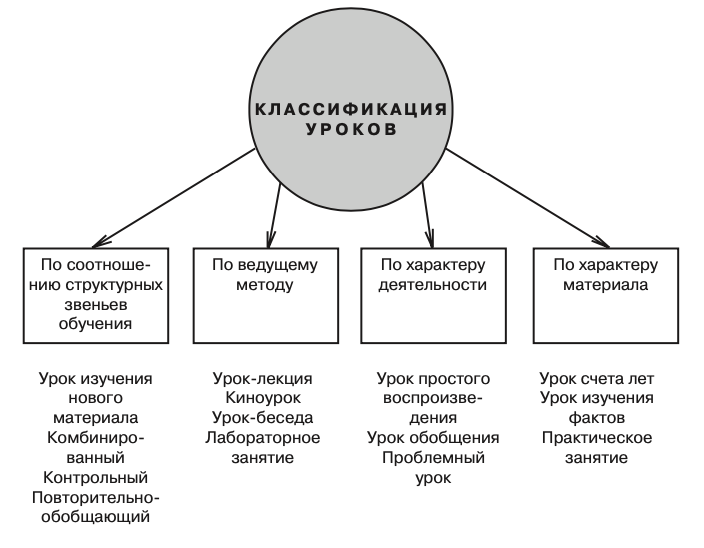 Приложение 2Приложение 3Традиционное образованиеПроблемное образованиеПреимущества:1. Можно провести любой урок по любой теме2. Легкий процесс подготовки к уроку3. Уроки проходят примерно одинаково, можно использовать одни и те же разработки много лет                       Недостатки:  1.  Ученики не мотивированы. Единственная мотивация- контроль2. Для учеников урок проходит монотонно, большая степень отвлекаемости 3. Ученикам трудно запомнить большие объемы материала, которые идут в одном форматеПреимущества: 1.Ученики вовлекаются в процесс. Историческое противоречие бросает им вызов. 2. Сами ученики частично корректируют ход урока3. В ходе самостоятельного поиска и изучения информации ученики больше запомнят4. Развитие умения и навыков работы с информацией5. Появляется критическое мышление. Ученик учится формировать свое мнение на основе полученной информацииНедостатки1.Далеко не все темы имеют в себе историческое противоречие. Допустим, широкие темы (культура, социальный строй и т.д.) РАЗДЕЛ II. Классическое средневековье УРОК № 19         Почему          образовались централизованные            государства?столетняя война Вводно-мотивационная    часть урока:ДокументИсходноепротиворечиеУчебная задача урока...тут произошла большая и жестокая битва, и многие англичане поворачивали и убегали, но французы так скучились под жестоким обстрелом лучников, попадавших им в головы, что большинство их не могло сражаться, и они падали один на другого. Тут стало ясно поражение французов. Тут были взяты в плен король Иоанн и его сын Филипп... И не столь велико было число убитых в этой битве, сколь тяжело поражение; всего-навсего было убито около 800 тяжеловооруженных французов. ...Потом были отведены король Иоанн и его сын Филипп и другие пленники в Бордо, а Карл, герцог Нормандский, прибыл в Париж и сделался правителем Франции...Нормандская хроникаПосле поражения  в битве при Пуатье, в которой, по мнению современника, «погиб весь цвет Франции», а  в плену оказались знатные феодалы вместе с королем, многим казалось, что Франция уже не возродится. Однако победителями все-таки оказались французы.Почему победу в Столетней войне одержала Франция?План организации  учебной деятельности1) Почему началась Столетняя война?2) Почему война началась неудачно для Франции?3) Почему с приходом Жанны д’Арк французы стали побеждать?4) Почему в Англии и Франции вспыхнули мощные крестьянские восстания?Контроль, коррекция И англичане, и французы хотели с помощью войны повысить свое благосостояние.Английская армия была лучше вооружена и организована.С приходом Жанны д’Арк война стала носить освободительный народный характер.